Design Technology HomeworkWe are currently learning how to make moveable mechanisms which use levers, cams, gears or pulleys, as part of our DT work. I would like you to make at least one (preferably more) thing which uses either a pulley, a lever, a cam or gears. You can find inspiration and ideas through these links;https://www.twinkl.co.uk/resource/t2-s-374-levers-pulleys-and-gears-task-setter-powerpoint-activity-packhttps://www.stem.org.uk/resources/community/collection/13378/gears-levers-and-pulleysIn class, we made Mother’s Day cards which included sliders. Find out information about how levers usedIn toys and cards made from paper and card. See if you can make one!Don’t forget to use the online resources to help you! https://www.twinkl.co.uk/search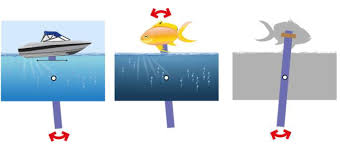 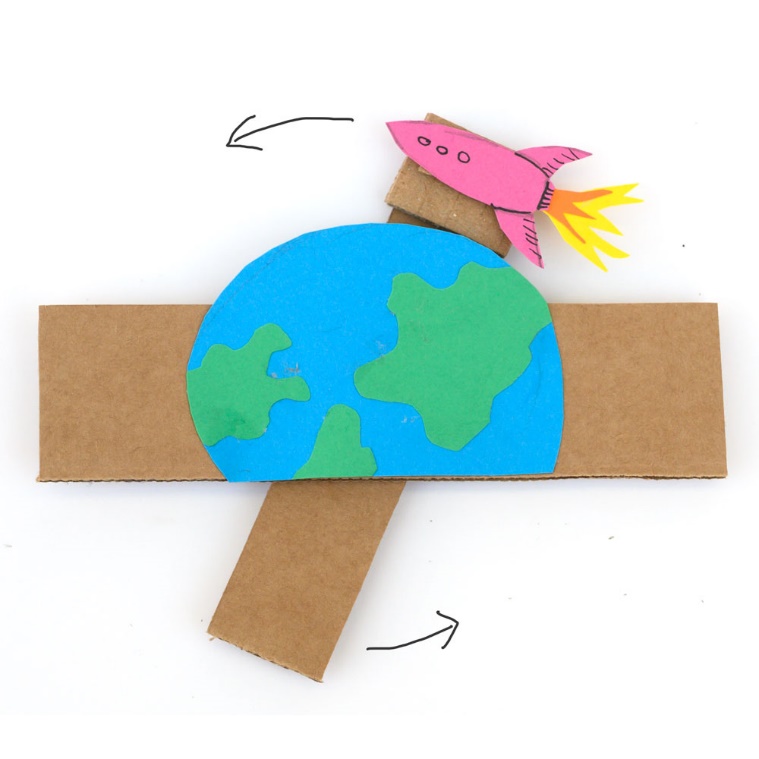 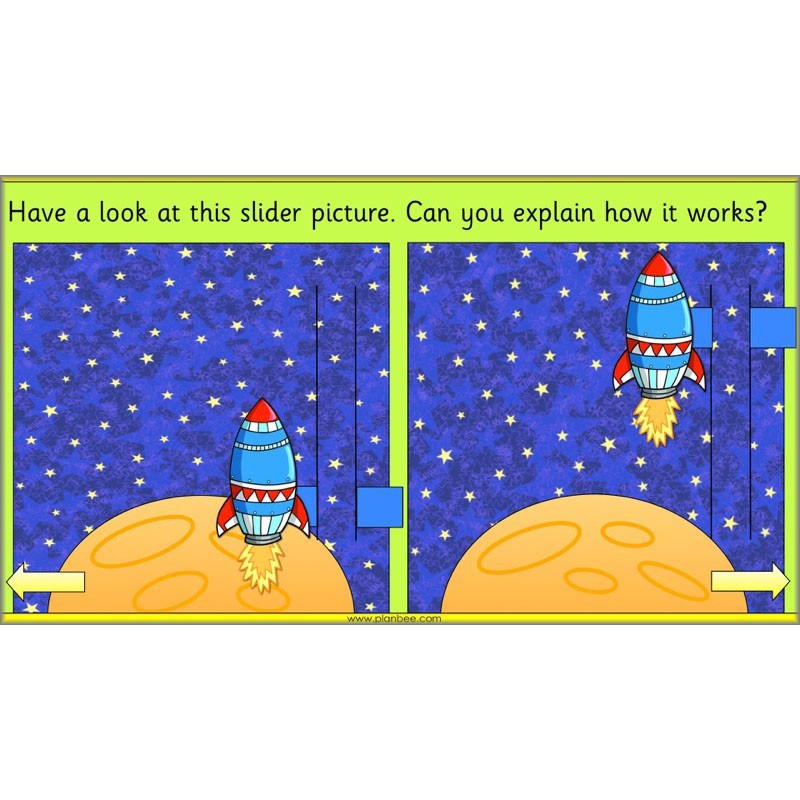 